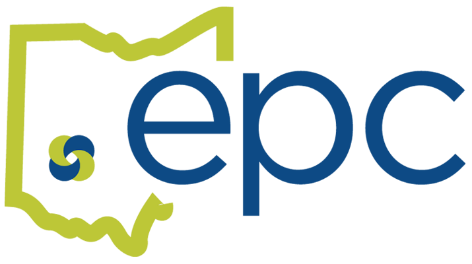 OPEN ENROLLMENT – FairbornOctober 10th, 2022 – October 28th, 2022Open Enrollment has begun!   The 2022 Open Enrollment period allows you to make changes to your benefits that will take effect on January 1st, 2023.   Open enrollment is the only time each year you can change your benefit elections without a reason.  Outside of open enrollment, you must have a Qualifying Event to make changes to your benefits.  More information on Qualifying Events is included below.Now is the time to review your plan options so you can make informed benefit decisions.  Review the plan offerings and premium contributions, then select the options that are right for you and your family.  Decisions regarding healthcare are among the most important choices you will make to maintain your quality of life.Think about anything that’s changed in the past year and changes that you are anticipating for the next year.  Did you get married or are you expecting a baby?  Have you or anyone in your family developed a chronic health condition?  If so, you might need to make some changes to your current plans.Your plan information can be found HERELet’s Get Enrolled!During open enrollment you will make your benefit elections in Benelogic, the EPC‘s online enrollment system.  You can also review or update your life insurance beneficiaries.  The Benelogic site is  https://epc-online.benelogic.com/For help with Benelogic go to How to use Benelogic for Open EnrollmentOnce you have submitted your benefit elections and the enrollment deadline has passed, you will not be able to make changes until the next Open Enrollment period unless you have a Qualifying Event.***If your district does not use the online system for enrollment, please see your HR/Treasurer’s Office for your enrollment information.***My Life Changed!During the plan year, you may experience a Qualifying Event that allows you to make changes to your current elections.  The change must be made within 31 days of the event.  Information regarding your special enrollment rights is contained in the General Health Notices-Special Enrollment Rights.   Some of the Qualifying Events are listed below:Marriage	Divorce		Birth/Adoption		Death		Loss of coverageWho can I cover on my health plan?Spouse - Your legally married (including same sex) spouse, not legally separated or divorced. Children - Your or your spouse’s natural or adopted child and/or a child for whom you are the legal guardian up to age 26.Disabled Child Aged 26 or Older:  Children who are mentally or physically disabled and totally dependent on the Employee for support, regardless of age.  Additional paperwork may be required.What documentation do I need for my dependents?Documentation is required to enroll new dependents on your benefit plans.  These documents need to be submitted within 31 days of the enrollment event.  All dependents must be enrolled with their legal name and have an SSN and date of birth.  Coverage for new dependents will be terminated if the required documents are not submitted.Spouse – marriage certificate AND front page of most recent 1040 tax return (black out financial data).Children – birth certificate and adoption decree or legal guardianship paperwork from the courts (if applicable)	Disabled Children – please see your HR/Treasurer’s office for required documentWhat if I’m getting close to retirement?It’s never too early to start planning for a happy and healthy retirement.  Please register for a free retirement planning webinar with RetireMed.   They will inform you about retirement health plan options, including STRS and SERS.   Medicare eligibility should be researched at least six months prior to turning age 65, regardless of when you plan to retire.HSA EligibilityIf you have an HSA account and want to continue contributing and receiving any Board contribution, you cannot be covered by any other healthcare plan, including Medicare Part A, unless the other healthcare plan is another HSA plan.  Contact your Treasurer’s Office if you have any questions.What’s new this year?DentalThere are additional cleanings for certain diseases when that disease does not allow the patient to complete the full cleaning at one sitting.  Ask your dentist for more details.VisionThere is a separate benefit for contact fitting exams.  The exam no longer applies to the contact allowance but is covered under a separate benefit.Walmart, Sam’s and Costco are now in-network.Required NotificationsGeneral Health Notices - Includes GINA, Special Enrollment Rights, WHCRAMedicare Part D NoticeCHIPS Model NoticeEPC Privacy NoticeIf you have questions about open enrollment, please ask.  Start reviewing your benefit plan materials today and make your elections before the enrollment period ends!